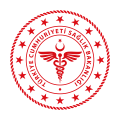 T.C.ANKARA VALİLİĞİİL SAĞLIK MÜDÜRLÜĞÜKarar Tarihi	: 17/06/2020Karar Sayısı	: 2020/48İL UMUMİ HIFZISSIHHA KURUL KARARI            Ankara İl Umumi Hıfzıssıhha Kurulu 17/06/2020 tarihinde 1593 sayılı Umumi Hıfzıssıhha Kanununun 23. ve 27. ve 72. maddelerine göre, Ankara Valisi Vasip ŞAHİN başkanlığında olağanüstü toplanarak Sağlık Bakanlığı Bilim Kurulunun bazı illerde maske takma zorunluluğu getirilmesi yönündeki tavsiye kararı ve  gündemindeki diğer  konuları görüşüp aşağıdaki kararları almıştır.            Koronavirüs salgınının görüldüğü andan itibaren, Sağlık Bakanlığı ve Bilim Kurulunun önerileri, Sayın Cumhurbaşkanımızın talimatları doğrultusunda salgının/bulaşın toplum sağlığı ve kamu düzeni açısından oluşturduğu riski yönetme, sosyal izolasyonu temin, güvenli mesafeyi koruma ve yayılım hızını kontrol altında tutmak amacıyla birçok tedbir kararı alınarak uygulamaya geçirilmiştir.	Alınan tedbirler sonucunda virüsün yayılma ve bulaşma hızının azalması, vaka artış hızının düşüşe geçmesi yönünde kaydedilen olumlu gelişmeler doğrultusunda kontrollü normalleşme sürecine geçilmiş, ancak, bu süreçte özellikle sosyal mesafeye uyma ve maske kullanımı konusunda gereken hassasiyetin gösterilmemesi nedeniyle  hastalığın bulaşma riskinin artabileceği kanaati oluştuğundan bazı ek tedbirlerin alınmasının uygun olacağı değerlendirilmiş olup,Bu kapsamda,1-Kurulumuz kararlarıyla daha önceden kapalı alanlara yönelik getirilen maske takma zorunluluğuna ilave olarak  Bilim Kurulunun tavsiyesi doğrultusunda İlimiz genelinde tüm açık alanlarda 18.06.2020 tarihinden itibaren geçerli olmak üzere tüm vatandaşlarımız için maske kullanımının zorunlu hale getirilmesine, 2-Vatandaşlara doğrudan kamu hizmeti sunulan ve hizmet alıcıcısı fazla olan kamu kurum ve kuruluşlarında (Tapu, Nüfus, Sosyal Güvenlik Merkezi, İş-Kur, Vergi Dairesi, Belediye Hizmet Birimleri, PTT Şubeleri, SYDV’ları vb. kurumlar) randevu yöntemiyle hizmet verilmesi uygulamasının yaygınlaştırılmasına, randevulu hizmet veren kurumlarda randevu saatine 15 dakikadan fazla süre bulunanların bina içi ve önünde bekleme yapmalarının yasaklanmasına, hizmet alanların ve bekleme yapmasına izin verilenlerin bina çevresindeki bekleme alanlarında da sosyal mesafeye uymalarına(en az birbuçuk metre aralıklı olarak) ve  maske takmalarına,3-Kurum görevlilerinin sosyal mesafeye uyulması, maske takılması ve randevulu hizmet veren kurumlarda randevu saatine 15 dakikadan fazla süre bulunanların bina içi ve önünde bekleme yapmamaları konusunda vatandaşlara sürekli uyarılarda bulunmalarına,4-Beklenerek veya sıraya girilerek  mal ve hizmet alınan tüm kamu ve özel işyerlerinin önlerinde ve çevresinde, Para çekme, elektrik, su, doğalgaz, bilet vb.yükleme yapılan makinaların çevresinde, otogarların bekleme alanlarında, otobüs ve metro duraklarında sosyal mesafeye uyulması ve maske takılmasına,Alınan bu kararlara aykırı hareket edenlere 1593 sayılı Umumi Hıfzıssıhha Kanunu ve diğer mevzuatın öngördüğü müeyyidelerin uygulanmasına,Oy birliği ile karar verildi.